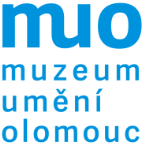 SMLOUVA O VÝPŮJČCEč. 258/2015/AMOŘímskokatolická farnost Staré Město pod Sněžníkem, sídlo: Zemědělská 164, 788 32 Staré Město pod Sněžníkem, IČ: 48005908, zastoupena: P. ThLic. Piotrem Grzybkem, farářem(dále jen jako „půjčitel“ na straně jedné)aMuzeum umění Olomouc, státní příspěvková organizace, sídlo: Denisova 47, 771 11 Olomouc, IČ: 75079950, zastoupeno: Mgr. Michalem Soukupem, ředitelem              (dále jen jako „vypůjčitel“ na straně druhé)uzavírají níže uvedeného dne, měsíce a roku podle ustanovení §  násl. zákona č. 89/2012 Sb., (Občanský zákoník) v platném znění tutoSmlouvu o výpůjčceI.Předmětem této smlouvy je za podmínek níže stanovených, bezplatná výpůjčka originálu uměleckého díla, které je blíže popsáno v čl. II. této smlouvy. Vypůjčené dílo bude umístěno do stálé expozice Muzea umění Olomouc, státní příspěvkové organizace v prostorách Arcidiecézního muzea Olomouc na Václavském náměstí v Olomouci.II.Půjčitel je vlastníkem následujícího uměleckého díla:1. 	xxxpojistná cena: 700.000,-Kč(dále jen jako „dílo“)III.Dílo zůstává po celou dobu výpůjčky ve vlastnictví půjčitele a smí ho být použito jen k účelu uvedenému v čl. I. této smlouvy.IV.4.1. Vypůjčitel může s předchozím písemným souhlasem půjčitele přenechat vypůjčené dílo k užívání dalšímu subjektu – restaurátorovi. Po dobu držení uměleckého díla tímto restaurátorem zůstává odpovědnost stávajícího vypůjčitele dle čl. V. této smlouvy nedotčena.4.2. Vypůjčitel je povinen oznámit půjčiteli před předáním díla restaurátorovi jeho jméno, bydliště a místo, kde budou restaurátorské práce prováděny. Rovněž je povinen předat půjčiteli k odsouhlasení restaurátorský záměr a umožnit mu dohled nad prováděním restaurátorských prací.4.3. Průběh restaurátorských prací bude probíhat pod kontrolou odborných pracovníků Muzea umění Olomouc, státní příspěvkové organizace.V.Vypůjčitel se zavazuje, že splní tyto podmínky výpůjčky:5.1. Vypůjčené dílo použije jen k účelu uvedenému v čl. I. této smlouvy. S vypůjčeným dílem nebude bez předchozího písemného souhlasu půjčitele jakýmkoliv způsobem disponováno, zejména nebude přemístěno nebo dále půjčováno s výjimkou restaurování dle čl. IV. této smlouvy.5.2. Po celou dobu výpůjčky zajistí ochranu a bezpečnost vypůjčeného díla včetně dodržení odpovídajících klimatických podmínek.5.3. V případě, že bude dílo reprodukováno v  katalogu výstavy, předá vlastníkovi jedno vydání katalogu.5.4. Vypůjčené dílo nebude pojištěno, avšak vypůjčitel odpovídá za jakékoliv poškození, zničení nebo ztrátu vypůjčeného díla, ať k tomu dojde jakýmkoliv způsobem, a to až do výše pojistné ceny díla, od okamžiku jeho převzetí do okamžiku jeho vrácení.5.5. Smluvní strany podpisem této smlouvy prohlašují, že dílo se již nachází v Arcidiecézním muzeu Olomouc.5.6. V souvislosti s povinností provedení inventarizace veškerého majetku a závazků, která vyplývá zejména z ustanovení §  § 30 zákona č. 563/1991 Sb., o účetnictví, ve znění p.p., prováděcí vyhlášky č. 410/2009 S., pro vybrané účetní jednotky, ve znění p.p. provede inventarizaci majetku specifikovaného v čl. II této smlouvy a to v termínu k 31. 12. kalendářního roku s tím, že má povinnost zaslání jednoho vyhotovení inventurního soupisu o provedení fyzické inventury včetně lokace majetku do 15. ledna následujícího roku půjčiteli.VI.Doba výpůjčky se sjednává od 1. 10. 2015 do 1. 10. 2025.VII.7.1. Doba výpůjčky bude ukončena: 1./ dohodou smluvních stran; 2./ uplynutím sjednané doby výpůjčky.7.2. Půjčitel může požadovat okamžité vrácení vypůjčeného díla, zejména jestliže vypůjčitel neužívá vypůjčeného díla řádně nebo jestliže jej užívá v rozporu s účelem, ke kterému bylo dílo vypůjčeno, příp. poruší-li některou z dohodnutých podmínek této smlouvy.VIII.8.1. Práva a povinnosti smluvních stran, které nejsou touto smlouvou výslovně upraveny, se řídí platnými obecně závaznými předpisy, zejména zákonem č. 89/2012 Sb., občanský zákoník.8.2. Veškeré změny a doplňky této smlouvy se sjednávají písemně formou číselně označovaných dodatků odsouhlasených a podepsaných oběma smluvními stranami.8.3. Pokud by některá ujednání v této smlouvě měla být neplatná, nemá to vliv na platnost ostatních ustanovení této smlouvy. Neplatná ustanovení smlouvy jsou v takovém případě nahrazena ustanoveními příslušného zákona.8.4. Tato smlouva je vyhotovena ve třech stejnopisech, z nichž jeden obdrží vypůjčitel, jedno vyhotovení smlouvy si ponechá půjčitel a jedno paré zůstává na Arcibiskupství olomouckém.8.5. Tato smlouva nabývá platnosti a účinnosti dnem připojení podpisu statutárních zástupců obou smluvních stran a otisků razítek smluvních stran, po následném schválení ordinářem Arcibiskupství olomouckého.8.6. Účastníci této smlouvy prohlašují, že si tuto smlouvu před jejím podpisem přečetli, že byla uzavřena po vzájemném projednání, podle jejich pravé a svobodné vůle, určitě, vážně a srozumitelně, nikoliv v tísni, za jednostranně nevýhodných podmínek. Autentičnost této smlouvy potvrzují svými podpisy a otisky razítek.Ve Starém Městě pod Sněžníkem dne…………….     V Olomouci dne ...................................................………………………………………….…………………………….       ………………………………………………………………………Římskokatolická farnost Staré Město pod Sněžníkem           Muzeum umění Olomouc, státní příspěvková organizacezast.: P. ThLic. Piotrem Grzybkem                                zast.: Mgr. Michalem Soukupem